25th June, 2019Mr. Mukul UpadhyayaCEO, Touchstone AdvertisingDear Mr. Upadhyaya,  Greetings from IMC Ladies’ Wing!On behalf of the Ladies’ Wing of IMC Chamber of Commerce and Industry, we have great pleasure and honour in inviting you to Chair the Panel of Judges to evaluate the nominations received for the Puraskar.We seek your continued valuable support, guidance and expertise for the 27th IMC Ladies’ Wing Jankidevi Bajaj Puraskar 2019.The Puraskar will be held on Tuesday, 7th January 2020 at IMC, Mumbai. We express our heartfelt gratitude to you for your active association with the Puraskar and hope you will further help us encourage Rural Business Entrepreneurship amongst women.We look forward to have the benefit of your vast experience in the coming years and a sustained relationship with IMC Ladies’ Wing and the Puraskar! Please find below the names of the other proposed jury members. We shall appreciate your suggestions and would request you to select names for the jury panel. Mr. Pradip Shah - Chairman, IndAsia Fund Advisors Pvt. LtdProf. Rupa Shah - Ex Vice Chancellor, SNDTMr. Deepak Satwalekar - Venture Advisor, Nexus Venture PartnersDr. Poornima Advani - Director and Partner, The Law PointMs. Saumya Roy - Co-Founder and CEO, Vandana FoundationMr. Harsh Mariwala - Founder and Chairman of Marico LimitedDr. Swati Mayekar - Director, Encode Advanced Dentistry Private LimitedMs. Sucheta Dalal - Co-Founder of MoneyLife, Business Journalist and AuthorMs. Priyanka Narain - Journalist and Author (Business of Religion)Ms. Padmini Somani - Advisor, Narotam Sekhsaria FoundationMs. Saumya Rajan - Managing Director and Chief Executive Officer, Waterfield AdvisorsWarm Regards,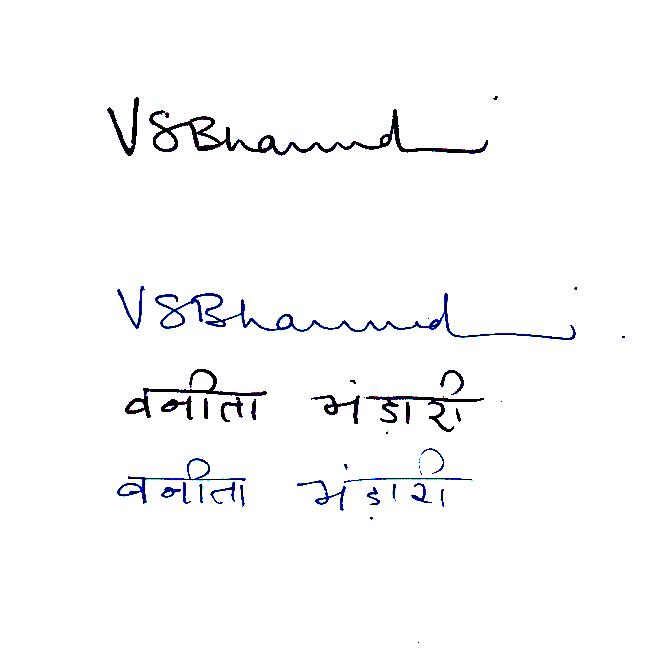 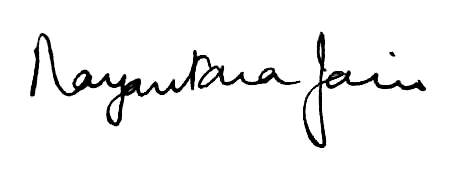 Vanita Bhandari					Nayantara JainPresident						ChairpersonIMC Ladies’ Wing					JBP Committee 2019                                      We shall appreciate if you could please tick the preferred names.  Mr. Pradip Shah - Chairman, IndAsia Fund Advisors Pvt. LtdProf. Rupa Shah - Ex Vice Chancellor, SNDTMr. Deepak Satwalekar - Venture Advisor, Nexus Venture PartnersDr. Poornima Advani - Director and Partner, The Law PointMs. Saumya Roy - Co-Founder and CEO, Vandana FoundationMr. Harsh Mariwala - Founder and Chairman of Marico LimitedDr. Swati Mayekar - Director, Encode Advanced Dentistry Private LimitedMs. Sucheta Dalal - Co-Founder of MoneyLife, Business Journalist and AuthorMs. Priyanka Narain - Journalist and Author (Business of Religion)Ms. Padmini Somani - Advisor, Narotam Sekhsaria FoundationMs. Saumya Rajan - Managing Director and Chief Executive Officer, Waterfield Advisors